2027 Calendar2027 Calendar2027 Calendar2027 Calendar2027 Calendar2027 Calendar2027 Calendar2027 Calendar2027 Calendar2027 Calendar2027 Calendar2027 Calendar2027 Calendar2027 Calendar2027 Calendar2027 Calendar2027 Calendar2027 Calendar2027 Calendar2027 Calendar2027 Calendar2027 Calendar2027 Calendar2027 Calendar2027 CalendarBahrainBahrainJanuaryJanuaryJanuaryJanuaryJanuaryJanuaryJanuaryFebruaryFebruaryFebruaryFebruaryFebruaryFebruaryFebruaryFebruaryMarchMarchMarchMarchMarchMarchMarch2027 Holidays for BahrainSuMoTuWeThFrSaSuMoTuWeThFrSaSuSuMoTuWeThFrSaJan 1	New Year’s DayMar 9	End of Ramadan (Eid al-Fitr)May 1	Labour DayMay 15	Arafat DayMay 16	Feast of the Sacrifice (Eid al-Adha)Jun 6	Islamic New YearJun 15	Day of AshuraAug 14	Birthday of Muhammad (Mawlid)Dec 16	National DayDec 17	Accession Day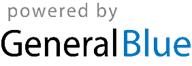 12123456123456Jan 1	New Year’s DayMar 9	End of Ramadan (Eid al-Fitr)May 1	Labour DayMay 15	Arafat DayMay 16	Feast of the Sacrifice (Eid al-Adha)Jun 6	Islamic New YearJun 15	Day of AshuraAug 14	Birthday of Muhammad (Mawlid)Dec 16	National DayDec 17	Accession Day345678978910111213778910111213Jan 1	New Year’s DayMar 9	End of Ramadan (Eid al-Fitr)May 1	Labour DayMay 15	Arafat DayMay 16	Feast of the Sacrifice (Eid al-Adha)Jun 6	Islamic New YearJun 15	Day of AshuraAug 14	Birthday of Muhammad (Mawlid)Dec 16	National DayDec 17	Accession Day10111213141516141516171819201414151617181920Jan 1	New Year’s DayMar 9	End of Ramadan (Eid al-Fitr)May 1	Labour DayMay 15	Arafat DayMay 16	Feast of the Sacrifice (Eid al-Adha)Jun 6	Islamic New YearJun 15	Day of AshuraAug 14	Birthday of Muhammad (Mawlid)Dec 16	National DayDec 17	Accession Day17181920212223212223242526272121222324252627Jan 1	New Year’s DayMar 9	End of Ramadan (Eid al-Fitr)May 1	Labour DayMay 15	Arafat DayMay 16	Feast of the Sacrifice (Eid al-Adha)Jun 6	Islamic New YearJun 15	Day of AshuraAug 14	Birthday of Muhammad (Mawlid)Dec 16	National DayDec 17	Accession Day24252627282930282828293031Jan 1	New Year’s DayMar 9	End of Ramadan (Eid al-Fitr)May 1	Labour DayMay 15	Arafat DayMay 16	Feast of the Sacrifice (Eid al-Adha)Jun 6	Islamic New YearJun 15	Day of AshuraAug 14	Birthday of Muhammad (Mawlid)Dec 16	National DayDec 17	Accession Day31Jan 1	New Year’s DayMar 9	End of Ramadan (Eid al-Fitr)May 1	Labour DayMay 15	Arafat DayMay 16	Feast of the Sacrifice (Eid al-Adha)Jun 6	Islamic New YearJun 15	Day of AshuraAug 14	Birthday of Muhammad (Mawlid)Dec 16	National DayDec 17	Accession DayAprilAprilAprilAprilAprilAprilAprilMayMayMayMayMayMayMayMayJuneJuneJuneJuneJuneJuneJuneJan 1	New Year’s DayMar 9	End of Ramadan (Eid al-Fitr)May 1	Labour DayMay 15	Arafat DayMay 16	Feast of the Sacrifice (Eid al-Adha)Jun 6	Islamic New YearJun 15	Day of AshuraAug 14	Birthday of Muhammad (Mawlid)Dec 16	National DayDec 17	Accession DaySuMoTuWeThFrSaSuMoTuWeThFrSaSuSuMoTuWeThFrSaJan 1	New Year’s DayMar 9	End of Ramadan (Eid al-Fitr)May 1	Labour DayMay 15	Arafat DayMay 16	Feast of the Sacrifice (Eid al-Adha)Jun 6	Islamic New YearJun 15	Day of AshuraAug 14	Birthday of Muhammad (Mawlid)Dec 16	National DayDec 17	Accession Day123112345Jan 1	New Year’s DayMar 9	End of Ramadan (Eid al-Fitr)May 1	Labour DayMay 15	Arafat DayMay 16	Feast of the Sacrifice (Eid al-Adha)Jun 6	Islamic New YearJun 15	Day of AshuraAug 14	Birthday of Muhammad (Mawlid)Dec 16	National DayDec 17	Accession Day45678910234567866789101112Jan 1	New Year’s DayMar 9	End of Ramadan (Eid al-Fitr)May 1	Labour DayMay 15	Arafat DayMay 16	Feast of the Sacrifice (Eid al-Adha)Jun 6	Islamic New YearJun 15	Day of AshuraAug 14	Birthday of Muhammad (Mawlid)Dec 16	National DayDec 17	Accession Day1112131415161791011121314151313141516171819Jan 1	New Year’s DayMar 9	End of Ramadan (Eid al-Fitr)May 1	Labour DayMay 15	Arafat DayMay 16	Feast of the Sacrifice (Eid al-Adha)Jun 6	Islamic New YearJun 15	Day of AshuraAug 14	Birthday of Muhammad (Mawlid)Dec 16	National DayDec 17	Accession Day18192021222324161718192021222020212223242526Jan 1	New Year’s DayMar 9	End of Ramadan (Eid al-Fitr)May 1	Labour DayMay 15	Arafat DayMay 16	Feast of the Sacrifice (Eid al-Adha)Jun 6	Islamic New YearJun 15	Day of AshuraAug 14	Birthday of Muhammad (Mawlid)Dec 16	National DayDec 17	Accession Day252627282930232425262728292727282930Jan 1	New Year’s DayMar 9	End of Ramadan (Eid al-Fitr)May 1	Labour DayMay 15	Arafat DayMay 16	Feast of the Sacrifice (Eid al-Adha)Jun 6	Islamic New YearJun 15	Day of AshuraAug 14	Birthday of Muhammad (Mawlid)Dec 16	National DayDec 17	Accession Day3031Jan 1	New Year’s DayMar 9	End of Ramadan (Eid al-Fitr)May 1	Labour DayMay 15	Arafat DayMay 16	Feast of the Sacrifice (Eid al-Adha)Jun 6	Islamic New YearJun 15	Day of AshuraAug 14	Birthday of Muhammad (Mawlid)Dec 16	National DayDec 17	Accession DayJulyJulyJulyJulyJulyJulyJulyAugustAugustAugustAugustAugustAugustAugustAugustSeptemberSeptemberSeptemberSeptemberSeptemberSeptemberSeptemberJan 1	New Year’s DayMar 9	End of Ramadan (Eid al-Fitr)May 1	Labour DayMay 15	Arafat DayMay 16	Feast of the Sacrifice (Eid al-Adha)Jun 6	Islamic New YearJun 15	Day of AshuraAug 14	Birthday of Muhammad (Mawlid)Dec 16	National DayDec 17	Accession DaySuMoTuWeThFrSaSuMoTuWeThFrSaSuSuMoTuWeThFrSaJan 1	New Year’s DayMar 9	End of Ramadan (Eid al-Fitr)May 1	Labour DayMay 15	Arafat DayMay 16	Feast of the Sacrifice (Eid al-Adha)Jun 6	Islamic New YearJun 15	Day of AshuraAug 14	Birthday of Muhammad (Mawlid)Dec 16	National DayDec 17	Accession Day12312345671234Jan 1	New Year’s DayMar 9	End of Ramadan (Eid al-Fitr)May 1	Labour DayMay 15	Arafat DayMay 16	Feast of the Sacrifice (Eid al-Adha)Jun 6	Islamic New YearJun 15	Day of AshuraAug 14	Birthday of Muhammad (Mawlid)Dec 16	National DayDec 17	Accession Day456789108910111213145567891011Jan 1	New Year’s DayMar 9	End of Ramadan (Eid al-Fitr)May 1	Labour DayMay 15	Arafat DayMay 16	Feast of the Sacrifice (Eid al-Adha)Jun 6	Islamic New YearJun 15	Day of AshuraAug 14	Birthday of Muhammad (Mawlid)Dec 16	National DayDec 17	Accession Day11121314151617151617181920211212131415161718Jan 1	New Year’s DayMar 9	End of Ramadan (Eid al-Fitr)May 1	Labour DayMay 15	Arafat DayMay 16	Feast of the Sacrifice (Eid al-Adha)Jun 6	Islamic New YearJun 15	Day of AshuraAug 14	Birthday of Muhammad (Mawlid)Dec 16	National DayDec 17	Accession Day18192021222324222324252627281919202122232425Jan 1	New Year’s DayMar 9	End of Ramadan (Eid al-Fitr)May 1	Labour DayMay 15	Arafat DayMay 16	Feast of the Sacrifice (Eid al-Adha)Jun 6	Islamic New YearJun 15	Day of AshuraAug 14	Birthday of Muhammad (Mawlid)Dec 16	National DayDec 17	Accession Day25262728293031293031262627282930Jan 1	New Year’s DayMar 9	End of Ramadan (Eid al-Fitr)May 1	Labour DayMay 15	Arafat DayMay 16	Feast of the Sacrifice (Eid al-Adha)Jun 6	Islamic New YearJun 15	Day of AshuraAug 14	Birthday of Muhammad (Mawlid)Dec 16	National DayDec 17	Accession DayJan 1	New Year’s DayMar 9	End of Ramadan (Eid al-Fitr)May 1	Labour DayMay 15	Arafat DayMay 16	Feast of the Sacrifice (Eid al-Adha)Jun 6	Islamic New YearJun 15	Day of AshuraAug 14	Birthday of Muhammad (Mawlid)Dec 16	National DayDec 17	Accession DayOctoberOctoberOctoberOctoberOctoberOctoberOctoberNovemberNovemberNovemberNovemberNovemberNovemberNovemberDecemberDecemberDecemberDecemberDecemberDecemberDecemberDecemberJan 1	New Year’s DayMar 9	End of Ramadan (Eid al-Fitr)May 1	Labour DayMay 15	Arafat DayMay 16	Feast of the Sacrifice (Eid al-Adha)Jun 6	Islamic New YearJun 15	Day of AshuraAug 14	Birthday of Muhammad (Mawlid)Dec 16	National DayDec 17	Accession DaySuMoTuWeThFrSaSuMoTuWeThFrSaSuSuMoTuWeThFrSaJan 1	New Year’s DayMar 9	End of Ramadan (Eid al-Fitr)May 1	Labour DayMay 15	Arafat DayMay 16	Feast of the Sacrifice (Eid al-Adha)Jun 6	Islamic New YearJun 15	Day of AshuraAug 14	Birthday of Muhammad (Mawlid)Dec 16	National DayDec 17	Accession Day121234561234Jan 1	New Year’s DayMar 9	End of Ramadan (Eid al-Fitr)May 1	Labour DayMay 15	Arafat DayMay 16	Feast of the Sacrifice (Eid al-Adha)Jun 6	Islamic New YearJun 15	Day of AshuraAug 14	Birthday of Muhammad (Mawlid)Dec 16	National DayDec 17	Accession Day3456789789101112135567891011Jan 1	New Year’s DayMar 9	End of Ramadan (Eid al-Fitr)May 1	Labour DayMay 15	Arafat DayMay 16	Feast of the Sacrifice (Eid al-Adha)Jun 6	Islamic New YearJun 15	Day of AshuraAug 14	Birthday of Muhammad (Mawlid)Dec 16	National DayDec 17	Accession Day10111213141516141516171819201212131415161718Jan 1	New Year’s DayMar 9	End of Ramadan (Eid al-Fitr)May 1	Labour DayMay 15	Arafat DayMay 16	Feast of the Sacrifice (Eid al-Adha)Jun 6	Islamic New YearJun 15	Day of AshuraAug 14	Birthday of Muhammad (Mawlid)Dec 16	National DayDec 17	Accession Day17181920212223212223242526271919202122232425Jan 1	New Year’s DayMar 9	End of Ramadan (Eid al-Fitr)May 1	Labour DayMay 15	Arafat DayMay 16	Feast of the Sacrifice (Eid al-Adha)Jun 6	Islamic New YearJun 15	Day of AshuraAug 14	Birthday of Muhammad (Mawlid)Dec 16	National DayDec 17	Accession Day2425262728293028293026262728293031Jan 1	New Year’s DayMar 9	End of Ramadan (Eid al-Fitr)May 1	Labour DayMay 15	Arafat DayMay 16	Feast of the Sacrifice (Eid al-Adha)Jun 6	Islamic New YearJun 15	Day of AshuraAug 14	Birthday of Muhammad (Mawlid)Dec 16	National DayDec 17	Accession Day31Jan 1	New Year’s DayMar 9	End of Ramadan (Eid al-Fitr)May 1	Labour DayMay 15	Arafat DayMay 16	Feast of the Sacrifice (Eid al-Adha)Jun 6	Islamic New YearJun 15	Day of AshuraAug 14	Birthday of Muhammad (Mawlid)Dec 16	National DayDec 17	Accession Day